       Mrs. Burt and Mrs. Stone’s 2015-2016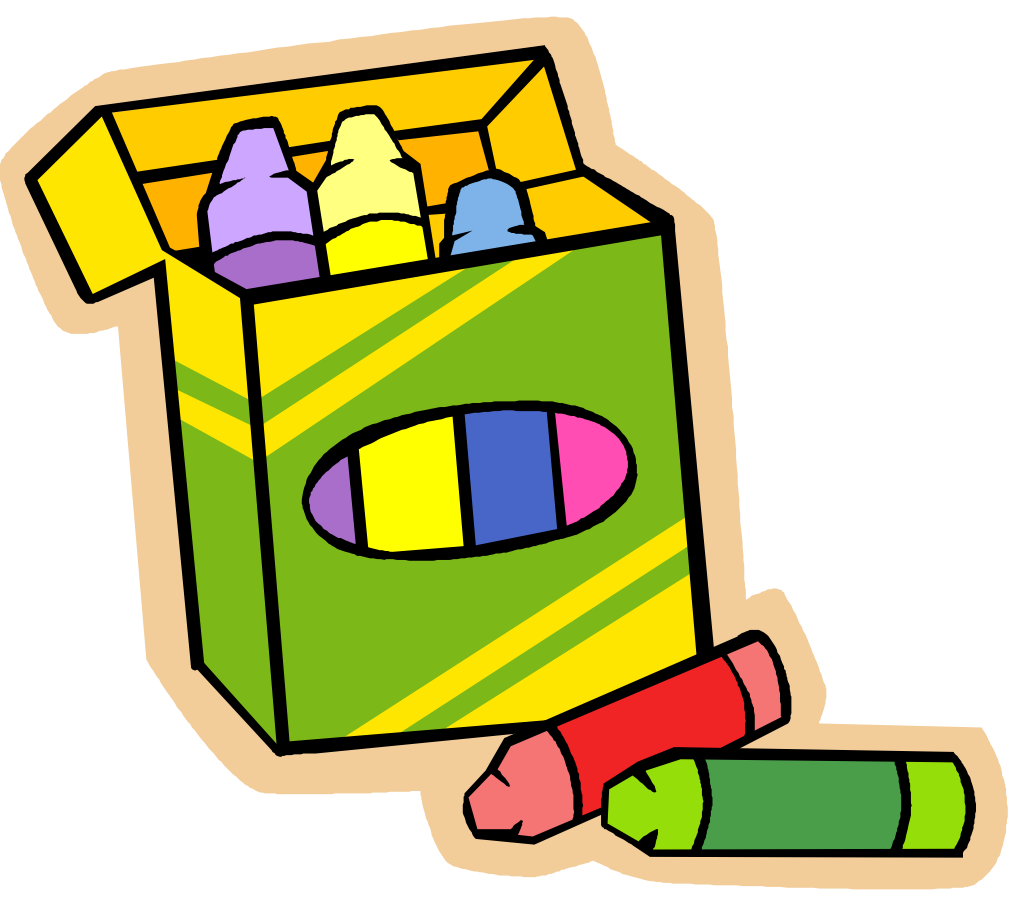      Daily Kindergarten SchedulePlease Note: Science and social studies are an integrated part of daily instruction.TimeEvent7:30–7:40Entry and Morning Jobs7:40-8:00Morning Meeting 8:00–8:50Math 8:50-9:25Related Arts9:40-9:50Snack9:50-10:00Independent Reading Time10:00-10:50Writing10:50-11:10Interactive Read Aloud/Concepts11:10- 11:35Lunch11:40-12:10Word Work/Handwriting/ Sounds in Motion12:10- 12:40Recess12:50-1:50Reading1:50-2:15Learning Centers2:15-2:20Announcements, Pack-Up, and Dismissal